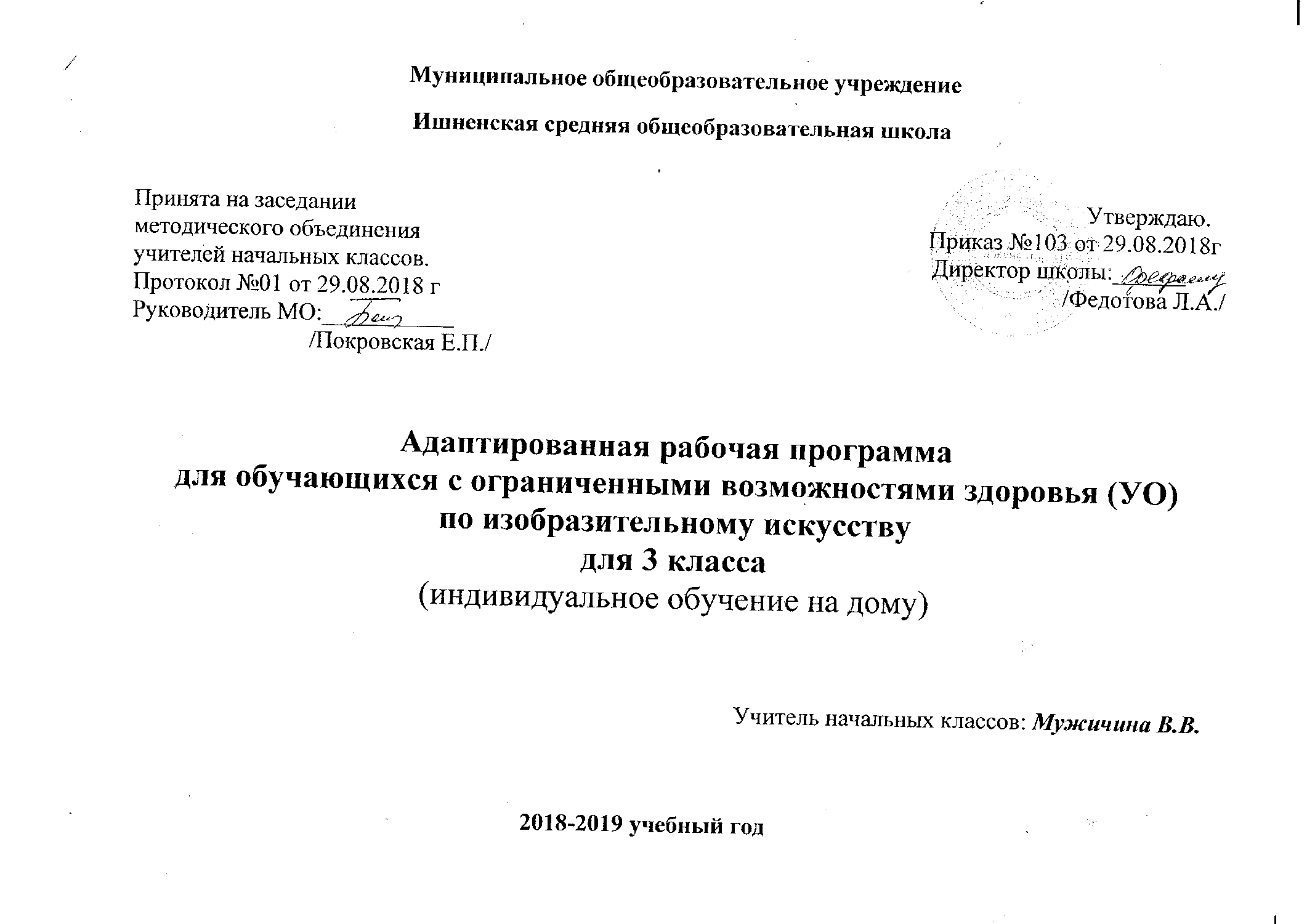 Пояснительная запискаРабочая программа по изобразительному искусству  в 3 классе составлена на основе  приказа Министерства образования и науки Российской Федерации от 19 декабря 2014 г.№ 1599 СФГОС образования обучающихся с умственной отсталостью (интеллектуальными нарушениями)приказа Министерства образования Российской Федерации от 10 апреля 2002г. № 29/2065 –п. «Об утверждении учебных планов специальных (коррекционных) образовательных учреждений для обучающихся, воспитанников с отклонениями в развитии »Адаптированной рабочей программы  по ИЗО 1-4 классы (умственная отсталость) автор М.Ю. Рау, М.А. ЗыковаГодового календарного учебного графика на 2018-2019уч.г.Адаптированной основной общеобразовательной программы НОО обучающихся с ЗПР МОУ Ишненскойсош на 2017-2022 г.Программа составлена с учетом уровня обученности воспитанников, максимального развития познавательных интересов, индивидуально-дифференцированного к ним подхода. Коррекционные задачи:способствовать коррекции недостатков познавательной деятельности школьников путем систематического и целенаправленного воспитания и развития у них правильного восприятия формы, конструкции, величины, цвета предметов, их положения в пространстве;находить в изображаемом существенные признаки, устанавливать сходство и различие;содействовать развитию у учащихся аналитико - синтетической деятельности, умения сравнивать, обобщать;ориентироваться в задании и планировать свою работу, намечать последовательность выполнения рисунка;исправлять недостатки моторики и совершенствовать зрительно-двигательную координацию путем использования вариативных и многократно повторяющихся графических действий с применением разнообразного изобразительного материала;дать учащимся знания элементарных основ реалистического рисунка, формировать навыки рисования с натуры, декоративного рисования;знакомить учащихся с отдельными произведениями изобразительного, декоративно-прикладного и народного искусства, воспитывать активное эмоционально-эстетическое отношение к ним;развивать у учащихся речь, художественный вкус, интерес и любовь к изобразительной деятельности.Место курса в программеВ соответствии с учебным планом количество часов рабочей программы-8,5 ч., по 0,25 часов в неделю, при проведении 45-минутного урока (часы по данной дисциплине входят в федеральный  компонент учебного плана, образовательная область- изобразительное искусство)Содержание программы3 классРаздел: «Обучение композиционной деятельности»Закрепление умения размещать рисунок на изобразительной плоскости, учитывать протяженность листа бумаги в зависимости от содержания рисунка или особенностей формы изображаемого предмета; закрепление умения учитывать необходимость соответствия размера рисунка и величины листа бумаги.Рисование на темы: "Осень. Птицы улетают"; "Дети лепят снеговика"; "Скворечник на березе. Весна"; "Деревня. Дома и деревья в деревне летом". Иллюстрирование сказки "Колобок": "Колобок лежит на окне", "Колобок катится по дорожке".Выполнение аппликаций: "Закладка для книг" (узор из растительных форм). "Разная посуда" (коллективная работа: на цветной фон наклеиваются чашки, кружки, кринки, которые дети вырезают из полосок сложенной вдвое бумаги).Выполнение узора с помощью картофельного штампа (элементы узора - растительные формы, снежинки и т.п. - выполняются с помощью учителя).Раздел: «Развитие у учащихся умений воспринимать и изображать форму предметов, пропорции, конструкцию»Формирование навыков обследования предметов с целью их изображения; использование метода сравнения в этой работе, определенной последовательности в видах работ: сначала лепка, затем составление аппликации и рисование.Формирование умения соотносить форму предмета с эталонными геометрическими фигурами {кругом, овалом, квадратом и др.).Формирование представлений о строении тела животных и способах изображения некоторых животных в лепке и аппликации (с опорой на образы дымковских игрушек:"Лошадка", "Гусь" или др.).Формирование умения передавать движение формы (человек идет, бежит: дерево на ветру, развивающийся на ветру флаг).Формирование элементарных представлении о явлениях симметрии и асимметрии в природе. Знакомство с осевой симметрией на примере строения насекомых (бабочка, стрекоза, жук), конструктивных особенностей посуды (кринка, стакан, кастрюля).Обучение приемам изображения элементов декора Городецких игрушек (листья, цветы, бутоны). Выполнение узора в квадрате с использованием элементов Городецкой росписи. Обучению приему составления узора в квадрате с учетом центральной симметрии в аппликации. «Развитие у учащихся восприятия цвета предметов и формирование умений передавать его в  живописи»Расширение представлений учащихся о цвете и красках: работа над понятиями "основные" ("главные") цвета - красный, синий, желтый и "составные цвета" (как цвета, которые можно составить из основных, главных цветов - зеленый, оранжевый, фиолетовый, коричневый).Развитие технических навыков работы красками. Закрепление приемов получения смешанных цветов на палитре.Обучение приемам посветления цвета (разбавлением краски водой или добавлением белил). Получение голубой, розовой, светло-зеленой, серой, светло-коричневой краски. Использование полученных осветленных красок в сюжетных рисунках, в декоративном рисовании, в рисовании с натуры и по представлению.«Обучение восприятию произведений искусства»Формирование у учащихся представлений о работе художника. Развитие умений рассматривать картины, иллюстрации в книге, предметы декоративно-прикладного искусства.Беседа по плану:Как художник наблюдает природу, чтобы ее нарисовать.Как он рассматривает предметы, чтобы их нарисовать, придумать
другие.Как художник изображает деревья в разные времена года.Как художник придумывает узоры для украшения предметов, ткани и др.Речевой материал.Закрепление речевого материала I и II класса.Новые слова, словосочетания, фразы:Художник, природа, красота; белила, палитра;ритм (в узоре); фон; украшение, движение; загораживать, украшать, изображать, рассматривать, сравнивать;уменьшаться (маленький), увеличиваться (большой); придумывать;идет, бежит, стоит; развевается (флаг на ветру); примакивать, высыхать (о краске);светлый (светло-синий), и т.д; голубой, розовый, серый; широкий, узкий; высокий, низкий; близко, далеко;форма предмета, кончик кисти, ритм в узоре, (картофельный) штамп, русский узор, народный узор; Россия, Русь, народ, русский и другие народности; приготовь рабочее место; рисуй, чтобы было похоже (одинаково). Рисуй, как запомнил (по памяти); работай кончиком кисти, вот так; помой кисточку в воде;в узоре повторяется форма и цвет; фон в узоре желтый; форма предмета похожа на овалРезультаты освоения учебного предметаОсвоение обучающимися с легкой степенью умственной отсталости, которая создана на основе ФГОС образования обучающихся с умственной   отсталостью, предполагает достижение ими двух видов результатов: личностных и предметных.В структуре планируемых результатов ведущее место принадлежит  личностным результатам, поскольку именно они обеспечивают овладение комплексом социальных (жизненных) компетенций, необходимых для достижения основной цели современного образования – введения обучающихся с умственной отсталостью (интеллектуальными нарушениями) в культуру, овладение ими социокультурным опытом.Личностные результаты освоения образования включают индивидуально-личностные  качества и социальные (жизненные) компетенции, необходимые для решения практико-ориентированных задач и обеспечивающие формирование и развитие социальных отношений обучающихся в различных средах.Личностные результаты освоения программы включают индивидуально-личностные качества и социальные (жизненные) компетенции обучающегося, социально значимые ценностные установки.К личностным результатам обучающихся, освоивших программу «Изобразительное искусство», относятся:положительное отношение и интерес к процессу изобразительной деятельности и ее результату;приобщение к культуре общества, понимание значения и ценности предметов искусства;воспитание эстетических потребностей, ценностей и чувств;отношение к собственной изобразительной деятельности как к одному из возможных путей передачи представлений о мире и человеке в нем, выражения настроения, переживаний, эмоций;умение наблюдать красоту окружающей действительности, адекватно реагировать на воспринимаемое, проявлять возникающую эмоциональную реакцию (красиво/некрасиво);представление о собственных возможностях, осознание своих достижений в области изобразительной деятельности, способность к оценке результата собственной деятельности;стремление к организованности и аккуратности в процессе деятельности с разными материалами и инструментами, проявлению дисциплины и выполнению правил личной гигиены и безопасного труда;умение выражать своё отношение к результатам собственной и чужой творческой деятельности (нравится/ не нравится; что получилось/что не получилось); принятие факта существование различных мнений;проявление доброжелательности, эмоционально-нравственной отзывчивости и взаимопомощи, проявление сопереживания удачам/неудачам одноклассников;стремление к использованию приобретенных знаний и умений в предметно-практической деятельности, к проявлению творчества в самостоятельной изобразительной деятельности;стремление к дальнейшему развитию собственных изобразительных навыков и накоплению общекультурного опыта;стремление к сотрудничеству со сверстниками на основе коллективной творческой  деятельности, владение навыками коммуникации и принятыми нормами социального взаимодействия для решения практических и творческих задач.Предметные результаты связаны с овладением  обучающимися содержанием каждой предметной области и характеризуют  достижения обучающихся в усвоении знаний и умений, способность их применять в практической деятельности.Программа определяет два уровня овладения предметными результатами: минимальный и достаточный.Минимальный уровень является обязательным для большинства обучающихся с умственной отсталостью (интеллектуальными нарушениями).Вместе с тем отсутствие достижения  этого уровня отдельными обучающимися по отдельным предметам не является препятствием к получению ими образования по  этому варианту программы.Минимальный и достаточный уровни усвоения предметных результатов по учебному предмету «Изобразительное искусство» на конец I этапа обучения  Минимальный уровень:знание названий художественных материалов, инструментов и приспособлений; их свойств, назначения, правил хранения, обращения и санитарно-гигиенических требований при работе с ними;знание элементарных правил композиции, цветоведения, передачи формы предмета и т.д.;знание некоторых выразительных средств изобразительного искусства: изобразительная поверхность, точка, линия, штриховка, пятно, цвет;пользование материалами для рисования, аппликации, лепки;знание названий некоторых народных и национальных промыслов, изготавливающих игрушки: Дымково, Гжель, Городец, Каргополь и др.;организация рабочего места в зависимости от характера выполняемой работы;следование при выполнении работы инструкциям учителя; рациональная организация своей изобразительной деятельности; планирование работы; осуществление текущего и заключительного контроля выполняемых практических действий и корректировка хода практической работы;владение некоторыми приемами лепки (раскатывание, сплющивание, отщипывание) и аппликации (вырезание и наклеивание);рисование по образцу, с натуры, по памяти, по представлению, по воображению предметов несложной формы и конструкции; передача в рисунке содержания несложных произведений в соответствии с темой;применение приемов работы с карандашом, гуашью, акварельными красками с целью передачи фактуры предмета;ориентировка в пространстве листа, размещения одного или группы предметов в соответствии с параметрами изобразительной поверхности;адекватная передача цвета изображаемого объекта, определение насыщенности цвета изображаемого объекта, определение насыщенности цвета, получение смешанных цветов и некоторых оттенков цвета;узнавание и различение в книжных иллюстрациях и репродукциях изображенных предметов и действий.Достаточный уровень:знание названий жанров изобразительного искусства (портрет, натюрморт, пейзаж и др.);знание название некоторых народных и национальных промыслов (Городец, Хохлома и др.);знание основных особенностей некоторых материалов, используемых в рисовании, лепке и аппликации;знание выразительных средств изобразительного искусства: изобразительная поверхность, точка, линия, штриховка, контур, пятно, цвет, объем и др.;знание правил цветоведения, светотени, перспективы, построения орнамента, стилизации формы предмета и т.д.;знание видов аппликации (предметная, сюжетная, декоративная);знание способов лепки (конструктивный, пластический, комбинированный);нахождение необходимой для выполнения работы информации в материалах учебника, рабочей тетради;следование при выполнении работы синструкциям учителя или инструкциям, представленным в других информационных источниках;оценка результатов собственной изобразительной деятельности и деятельности одноклассников (красиво, некрасиво, аккуратно, похоже на образец);использование разнообразных технологических способов выполнения аппликации;применение разнообразных способов лепки;рисование с натуры и по памяти после предварительных наблюдений, передача всех признаков и свойств изображаемого объекта; рисование по воображению;различение и передача в рисунке эмоционального состояния и своего отношения к природе, человеку, семье и обществу;различение произведений живописи, графики, скульптуры, архитектуры и декоративно-прикладного искусства: пейзаж, портрет, натюрморт, сюжетное изображение.Предметные результаты обучающихся с легкой умственной отсталостью не являются основным критерием при принятии решения о переводе обучающегося в следующий класс, но рассматриваются как одна из составляющих при оценке итоговых достижений.Учащиеся должны знать:цвета;строение изображаемого предмета;правила построения узора в полосе, квадрате, круге.Календарно-тематическое планированиеПеречень учебно-методического, материально- технического обеспечения1. Наглядный и раздаточный материал. 2. Набор «Геометрические тела».3. Муляжи овощей и фруктов.4.  Репродукции картин: И.Хруцкий «Цветы и плоды», И.Левитан «Золотая осень», И.Шишкин «Зима», К.Юон «Русская зима», К.Юон «Конец зимы», Т.Яблонская «Весна», И.Левитан «Март», А.Пластов «Сенокос», П. Митурича «Сухое дерево», А. Венецианова «Жнецы».Технические средства:1.Ноутбук2. Проектор ACER Литература.1.  Грошенков  И. А. . «Изобразительная деятельность в специальной (коррекционной) школе VIII вида». -  М.: Академия, 2007.2.  «Обучение учащихся I-IV классов вспомогательной школы».// Под ред. В.Г. Петровой. -  М., 2007.3. Рау М.Ю. Овчинникова М.А. и др. Изобразительное искусствоМетодические рекомендации1-4 классыУчебное пособие для общеобразовательных организаций, реализующих адаптированные основные общеобразовательные программы№ДатаПлан\фактТема урокаСодержаниеПланируемые результаты/Универсальные учебные действия104.09Лето. Осень. Дует сильный ветер. Лепка. Рисование. Птицы улетают. Журавли летят клином.Разговор о том, какие изменения происходят в неживой природе с приходом осени. Погода летом. Небо голубое, лишь кое-где небольшие облака. Кратковременные дожди, теплые. Много ясных дней. Изменение погоды осенью. Небо затянуто облаками, кажется низким. Дожди затяжные. Холодно. Постоянно облачно, пасмурно. Сравнение. Деревья склоняются от сильного ветра. Листья летят.Задание: лепка и рисование картинки. Деревья склоняются от сильного ветра, листья летят. Материалы и инструменты: бумага, цветные мелки, картон, пластилин, стека, образецУметь сравнить и обосноватьразницу между состоянием природы летом и осенью.Понимать, что в природе происходят сезонные изменения.Уметь описывать природу летом и осенью, называя основные признаки.Изображать и лепить картинку, глядя на предложенный учителем образец.Овладевать живописными навыками работы цветными мелками, используя помощь учителя202.10Бабочка. Бабочка и цветы. Рисование узора «Бабочка на ткани» с использованием трафарета с силуэтом бабочки. Разные способы изображения бабочек (из пластилиновых шариков, из кусочков цветнойбумаги, изгофрированной бумаги). Работа с бумагой и клеемРассматривание иллюстрации картины А. Венецианова «Жнецы». Жатва. Убирают хлеб. Работа. Мама и сын. Минуты отдыха. Жарко. Отдых. На руку женщины сели две бабочки. Она не двигается, чтобы бабочки не улетели. В руках матери и сына серпы. Серп. Инструмент для работы. Картина художника учит видеть красоту вокруг нас. Красота. Бабочка. Рассматривание бабочки. Два крылышка больших, а под ними — два маленьких. Пары крылышек слева и справа одинаковые. Любование красотой. Выполнение рисунка. Летняя поляна, залитая солнцем. Цветы на поляне. Ромашка и незабудка. Бабочка над цветами. Композиция рисунка. Осевая симметрия. Зеркальное отражение. Строение. Последовательность выполнения рисунка. Выбор цвета. Теплые цвета. Палитра красок. Контраст. Фон.Задание: рисование картинки. Бабочка. Бабочка и цветы.Материалы и инструменты: иллюстрация картины А. Венецианова. Бумага, акварель, образецУметь описывать природу осенью, называя основные признаки.Характеризовать красоту природы, осеннее состояние природы.Подумать, как лучше расположить лист бумаги, чтобы показать высоко летящих клином птиц.Овладевать живописными навыками работы цветными карандашами. Работать максимально самостоятельно, если трудно, обратиться за помощью к учителю.Использовать в работе сначала простой карандаш, затем цветные карандаши.Соблюдать пропорции.Развивать навыки работы 306.11Одежда ярких и нежных цветов. Рисование акварельной краской, начиная с цветового пятнаОдежда. Защита от неблагоприятных явлений природы. Одежда ярких цветов. Одежда нежных (осветленных) цветов. Палитра. Фон. Картинки. Трафарет. Цвет. Контраст. Разбавление водой. Разбеливание. Техника работы кистью. Тон. Последовательность выполнения работы. Композиция. Центр композиции. Работа с акварельными красками. Эстетика. Учим детейживописными средствами передавать красоту и эстетичность одежды персонажей.Задание: одежда ярких и нежных цветов. Рисование.Материалы и инструменты: бумага, акварельные краски, кисти, трафарет, образецОбъяснять значение одежды для человека.Объяснять значение понятий «яркие цвета», «разбеленные цвета».Участвовать в обсуждении и выборе цвета для одежды мальчика и девочки.Выполнять работу последовательно, с учетом композиции рисунка. Продолжать учиться пользоваться трафаретом.Следовать в своей работе условиям творческого задания.Обсуждать творческие работы одноклассников и давать оценку результатам своей и их творческо- художественной деятельности404.12Рисование акварельной краской кистью по сырой бумаге. Изобразитьакварельными красками по сырой бумаге небо, радугу,листья, цветокАкварельный рисунок «по-сырому» основывается на свойстве воды быть отличным растворителем для красок. Основная идея данного способа заключается в том, что во время рисования «по- сырому» бумагу необходимо постоянно увлажнять. Если бумага чрезмерно влажная, краска будет расплываться и нельзя будет создать цветовые пятна желаемой формы. Необходима специальная бумага для акварели. Рисование акварельными красками по сырой бумаге. Два способа рисования. Особая техника. Превращение одного цвета в другой. Работа по сырой бумаге — «по-сырому». Кисть. Смачивание листа. Прорисовывание кистью на непросохшей бумаге. Процесс выполнения, последовательность. Мазок. Корпус кисти. Последующий, предыдущий. Вливание красок одна в другую.Задание: рисование акварельной краской кистью по сырой бумаге. Материалы и инструменты: бумага для акварели, акварельные краски, кисти, фломастеры, образецУсвоить понятия «рисование по- сырому», «мазок».Учиться рисовать цветовые пятна необходимой формы и нужного размера в данной технике.Усвоить информацию о существовании двух способов рисования «по-сырому».Учиться прорисовывать полусухой кистью по сырому листу.Соблюдать последовательность в выполнении работы.Знать правила работы с акварелью.Научиться правильно смешивать краски во время работы.Оценивать свою работу515.01Чего не хватает? Человек стоит, идет, бежит. Рисование, дорисовываниеЗимние игры детей. Лепка из пластилина. Дети лепят снеговиков. РисунокРассматривание картин художников А. Дейнеки «Лыжники», Н. Крымова «Зимний пейзаж». Прочтение стихотворения И. Сурикова «Детство». Знакомство с работами детей, выполненными в технике лепки (рельеф на бумаге).Лепка из пластилина фигурок человечков в движении. Дети. Игры зимой. Начальная фигура. Катится с горки. Бежит на лыжах. Лепят снеговиков. Катается на коньках. Едет с горы. На санках. Лепка фигуры. Изменение расположения рук, ног и туловища. Движение. Статика. Динамика.Задание: зимние игры детей. Лепка из пластилина. Рисунок акварелью. Материалы и инструменты: бумага, пластилин, стека, образецУсвоить и закрепить понятия: статика (покой), динамика (движение).Овладевать навыками работы с цветными мелками.Работать самостоятельно, если трудно, обратиться за помощью к учителюРассматривать произведения художников, изобразивших зимние игры детей, состояние и настроение природы в зимнем пейзаже.Находить общее и различное в передаче движения детей, изображения зимних игр и зимнего пейзажа, понимать сути природы и ее значимости для человека.Рассказывать о своих наблюдениях и впечатлениях от просмотра иллюстраций картин и рисунков детей.Выполнять работу в технике лепки (лепка в рельефе).Участвовать в подведении итогов творческой работы.Обсуждать творческие работы612.02Деревья зимой в лесу (лыжник). Рисование цветной и черной гуашьюРисование угольком. ЗимаВремя года зима. Способы изображения. Рассматривание иллюстрации картины П. Митурича «Сухое дерево» и рисунков своих сверстников. Язык художественных материалов (гуашь) и художественный образ. Художественные материалы и художественные техники. Композиция. Цвет. Линия, штрих, пятно и художественный образ. Передача графическими средствами эмоционального состояния природы, человека. Форма. Место расположения предметов. Черная, серая краски. Гуашь черная. Уголь. Смешивание красок. Результат смешивания. Светлее. Темнее. Цветная картинка. Черно-белая картинка. Поэтапное выполнение работы. Фигура лыжника, рисуем, используя опыт, полученный на предыдущих уроках. Пропорции. Задание: деревья зимой в лесу (Лыжника). Рисование цветной и черной гуашью.Материалы и инструменты: бумага, гуашь, кисти, фломастер, образецОтличать особенности техники работы с краской гуашь от техники работы акварелью.Выполнять эскиз живописного фона для зимнего пейзажа.Представлять мотив этого пейзажа (зимний) и близкий для его настроения колорит.Определять, какие цвета (темные и светлые, теплые и холодные, контрастные и сближенные) подойдут для передачи радостного солнечного зимнего состояния природы.Прорисовывать детали кистью (целиком и концом кисти), фломастером.Участвовать в подведении итогов творческой работы.Обсуждать творческие работы одноклассников и давать оценку результатам своей и их творческо- художественной деятельности712.03Натюрморт: кружка, яблоко, грушаСосуды: ваза, кувшин, тарелка. Рисование. Украшение силуэтов сосудов косовской росписьюПонятия «сосуд», «силуэт». Примеры сосудов — вазы, чаши, блюда, бокалы, тарелки и т. д. Силуэт - это плоскостное изображение. В данном случаеплоскостное изображение сосуда. Украшение силуэтов разных предметов орнаментом (узором). Выбор предмета для украшения. Шаблон. Шаблон силуэта из белого картона. Размышление над выбором элементов косовской росписи для украшения выбранного изделия. Роспись. Этапы выполнения росписи. Композиция рисунка. Центр композиции. Подбор необходимых цветов, характерных для косовской росписи. Развитие художественных навыков при создании росписиУсвоить понятия: сосуд, силуэт, узор, орнамент.Знать, что такое роспись.Украшать силуэт сосуда элементами косовской росписи.Размышлять над выбором элементов косовской росписи для украшения изделия.Овладевать живописными навыками работы акварелью. Работать максимально самостоятельно, если трудно, обратиться за помощью к учителю.Овладевать навыками сравнения, учиться сравнивать свою работу с оригиналом (образцом).809.04Беседа на тему «Красота вокруг нас. Посуда». Демонстрация образцов посуды с орнаментом. Рисование элементов узораУкрашение изображений посуды узором (силуэтов чайника, чашки, тарелки). АппликацияДиалог об искусстве. Представление о роли народного искусства в повседневной жизни человека, в организации его материальной среды. Определение понятия «посуда». (Посуда — обобщенное название предметов, используемых для приготовления, приема и хранения пищи.) Украшение посуды. Рассматривание растительных элементов для украшения посуды. Художественный образ цветов в росписи посуды. Способы организации композиции растительной (цветочной) росписи в посуде («букет в центре», «букет враскидку», «букет с угла», «венок»). Размышление о красоте, украшении. Эмоциональное состояние человека при взгляде на посуду с красивой росписью. Творческое задание с использованием различных приемов росписи. Рисование элементов узора. Аккуратность. Выбор необходимых цветов.Задание: беседа на тему «Красота вокруг нас. Посуда». Демонстрация образцов посудыОбъяснять значение понятий «декоративность» и «изменение» (трансформация).Определять центр композиции и характер расположения растительных мотивов, связь декора с формой украшаемого предмета.Участвовать в обсуждении особенностей композиции и передачи способом аппликации приемов трансформации природных форм в декоративные.Прослеживать связь декора с формой оформляемого предмета, композиционное разнообразие цветочных мотивов в изделиях.Исполнять творческое задание согласно условиям.Выражать в творческой работе свое отношение к красоте природы.907.05Беседа на заданную тему «Городецкая роспись». Элементы городецкой росписи. РисованиеКухонная доска. Рисование. Украшение силуэта доски городецкой росписьюБеседа. Городецкая роспись. Красота. Город Городец. Украшение жилища. Украшение предметов быта, игрушек. Народные мастера. Сказочные, декоративные элементы росписи. Узоры из цветов и листьев. Изображения.Графическая обводка белая и черная. Характерные рисунки — растения, животные, жанровые сценки. Цвет красный, розовый, синий, голубой, зеленый; фон — желтый. Русский орнамент. Своеобразие. Роспись украшает детскую мебель, прялки, посуду, сувениры, кухонные доски. Кухонная доска с городецкой росписью.Работать по по образцу, в технике гуаши.Определять местоположение главного предмета (группы предметов) в композиции.Изображать узоры росписи, используя составные, осветленные цвета.Применять знания о композиции